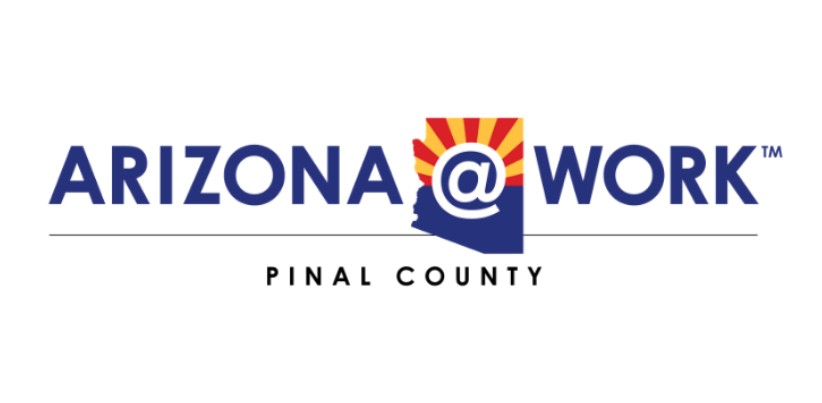 Goal Group #2 Meeting Minutes- DRAFTDATE:	Mon May 16, 2022TIME:	3:00pm - 4:00pm MST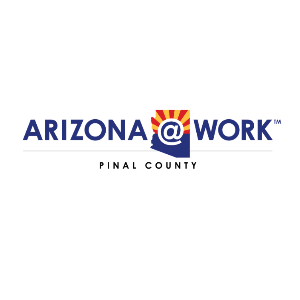 LOCATION: ONLINE - Until Further Notice 
GROUPS: Goal Workgroup #2Join Zoom Meetinghttps://us02web.zoom.us/j/82261446542?pwd=VW02clpWeDl2ZUl5MGY4c1JEOUhWQT09Phone: (346) 248-7799 Meeting ID: 822 6144 6542Passcode: 176710Meeting Called to Order:  3:02p		Welcome & Roll Call Roll call taken. Quorum was met.Approval of the Meeting Minutes Motion made by Harold Christ to approve the minutes from the April 17, 2022 Goal Group #2 meeting.  Liz Tuck Seconded.  Motion passed unanimously. Local First Arizona: Report on May 11 Manufacturer’s Collaborative Lexis Salomons of Local First Arizona provided an update on the May 11th Manufacturer’s Collaborative sector strategy event. She reported that the event was successful and valuable input from employers was obtained. The event was held at the Casa Grande Library from 11:30a – 1pm.  “Challenging the Status Quo” – Planning Update	Joel Millman provided a draft agenda for the “Challenging the Status Quo event” for Goal Group #2 to review. A special meeting will be scheduled for Goal Group #2 to review the “Table Talk” questions that will be answered by participants at the event. Moving forward, a retreat for the PCWDB will planned for next year. The PCWDB will also plan community events, and promote them as events provided by the PCWDB.  Next Meeting – June 13, 2022Adjourn Meeting adjourned 4:07 pmMembers in Attendance:Members Absent:Staff/GuestsLynn ParsonsBryan SeppalaHarold ChristLiz TuckJackob AndersonChristina WalkerRichard WilkieJoel Millman (Staff)Moriah Robles (Staff)Laura Allen (Guest)Lexie Salomons(Guest)Jenna Rowell (Guest)Joe Niznik (Guest)